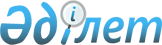 Қазақстан Республикасы Үкіметінің 1998 жылғы 31 желтоқсандағы N 1388 қаулысына өзгеріс енгізу туралыҚазақстан Республикасы Үкіметінің Қаулысы 1999 жылғы 2 наурыз N 192

      "Индустрия паркі" ашық акционерлік қоғамы жүзеге асыратын Ауылдық жерлерге арналған телекоммуникациялық жабдықтарды өндіру және жетілдіру бағдарламасын орындау мақсатында Қазақстан Республикасының Үкіметі қаулы етеді:     1. Қазақстан Республикасы Үкіметінің "Қазақстан Республикасының 1996-1998 жылдарға арналған мемлекеттік инвестициялар бағдарламасы туралы" 1998 жылғы 31 желтоқсандағы N 1388  P981388_  қаулысына мынадайөзгеріс енгізілсін:     көрсетілген қаулымен бекітілген 3-қосымшада:     реттік нөмірі 13-жолдың 3-бағанындағы "Қазақтелеком" АҚ" деген сөздер "Индустрия паркі" ААҚ" деген сөздермен ауыстырылсын.     2. Осы қаулы қол қойылған күнінен бастап күшіне енеді.     Қазақстан Республикасының        Премьер-Министрі  Оқығандар: Қобдалиева Н.      Икебаева А. 
					© 2012. Қазақстан Республикасы Әділет министрлігінің «Қазақстан Республикасының Заңнама және құқықтық ақпарат институты» ШЖҚ РМК
				